FUMC Backpack Ministry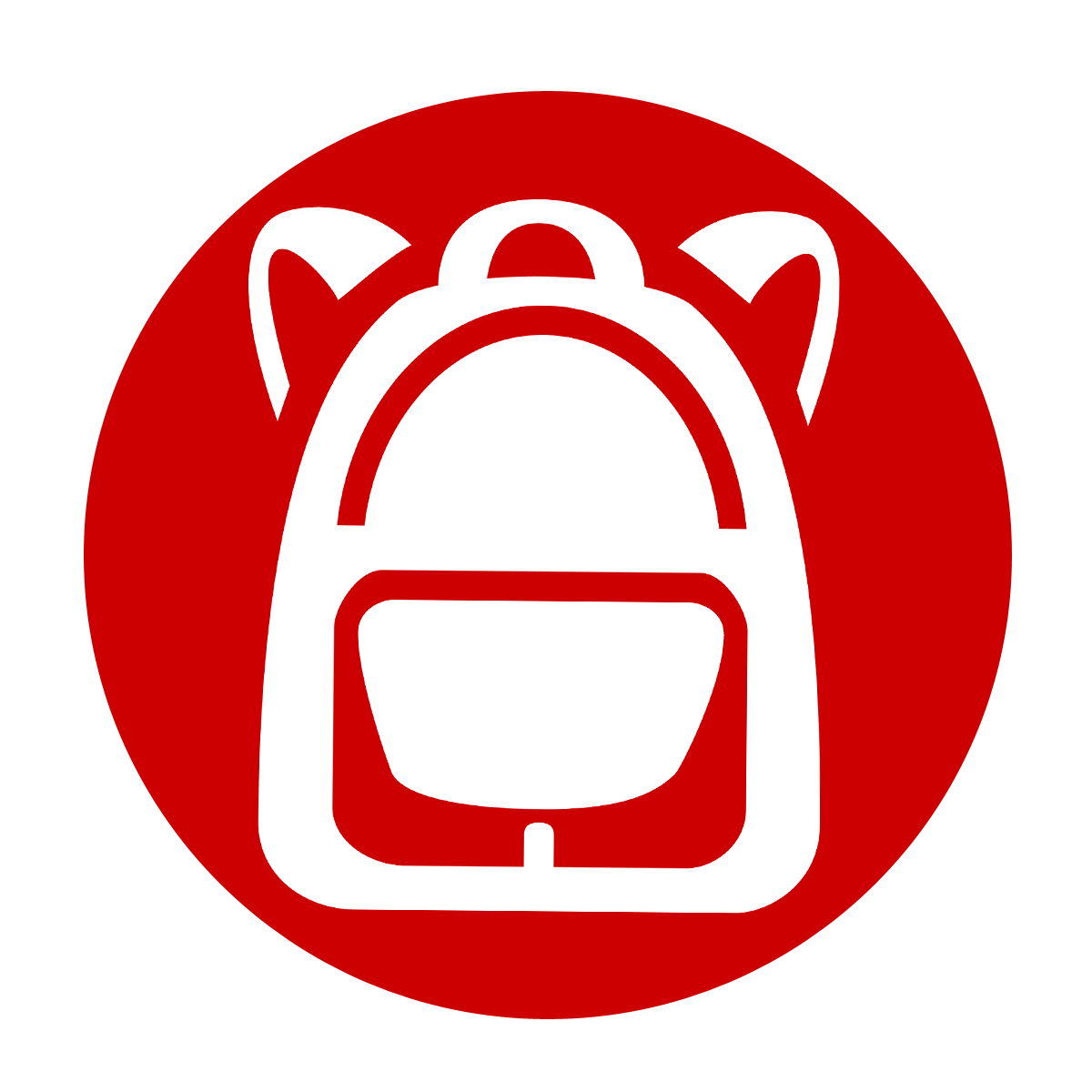 Shopping ListItems must be in individual servings.Items must be in original, sealed packaging.Any brand, any flavor – generic is great, too!PLEASE CHECK EXPIRATION DATESBREAKFAST:Cereal (multipacks of individual boxes)Pop TartsInstant Oatmeal PacketsInstant Grits PacketsGranola Bars, Cereal BarsLUNCH & DINNER:Mac & Cheese (cups or packets)Ramen Noodle PacketsCanned Pasta (cups and cans of ravioli, SpaghettiOs, Chef Boyardee, etc.)Peanut Butter (16oz jars or smaller)Canned Soup (chicken noodle, veggie, tomato or chili w/ pop top lids)Beanie WeeniesVienna SausagesCanned TunaSNACKS & DRINKS:Fruit CupsApplesauce CupsRice Krispy TreatsAnimal CrackersFruit Snack PouchesCookie PackagesChips (individual packages)Cheez-Its (individual packages)Gold Fish (individual packets)Pudding Cups (non-refrigerated)Short Stack CrackersGraham Crackers (short stacks)Juice Boxes, Capri Suns, Kool Jammers